
Приложение 1Приложение 2ВАРИАНТ 1 (Антонова А, Цветков И)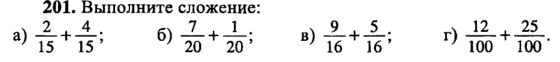 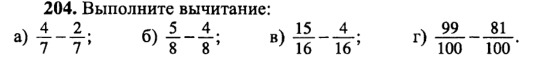 ВАРИАНТ 2 (Архипова Е, Саргсян А)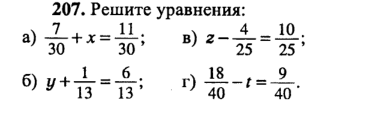 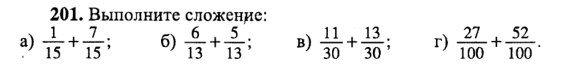 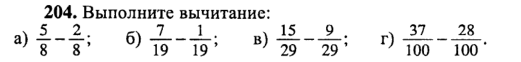 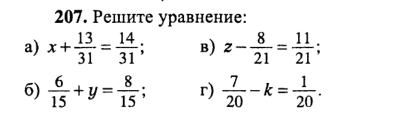 ВАРИАНТ 3 (Сопруненко П, Балог С,)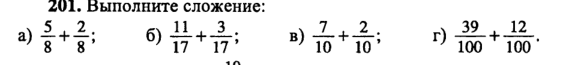 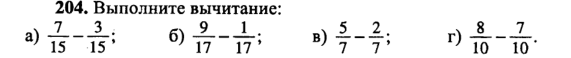 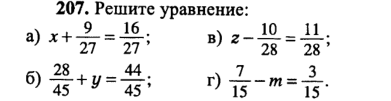 ВАРИАНТ 4 (Волков Б, Беспальцев М,)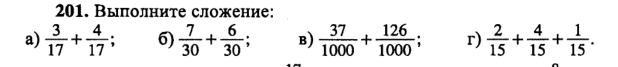 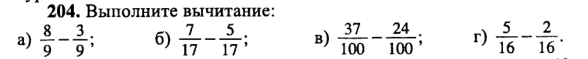 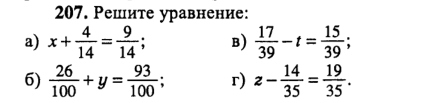 Приложение 3Тест                                  Вариант 1. (Архипова Е, Волков Б, Беспальцев М, Саргсян А)1. Числа ; ;  называются:а)  натуральными числами;          в)  десятичными дробями;б)  обыкновенными дробями;      г) свой ответ. 2.  Число «одиннадцать сотых» записывается в виде обыкновенной дроби:а) ;               б) 0,11;           в) ;              г) свой ответ.3.  Какая часть фигуры заштрихована?а) ;               б) ;           в);              г) свой ответ.4.  В записи дроби  число 14 является:а)  числителем;          в)  знаменателем;б)  частным;               г) свой ответ.5.  Какая из дробей ;  или  больше?а) ;               б) ;           в) ;              г) свой ответ.6.  Выберите правильную запись сравнения чисел  и :а)  >;               б)  =;             в) <;              г) свой ответ.7.  Правильная дробь всегда:а) больше 1;               б) меньше 1;           в) равна 1;           г) свой ответ.8.  Из дробей выберите правильную дробь:а) ;               б) ;             в) ;            г) свой ответ.9.  Из дробей выберите неправильную дробь:а) ;               б) ;             в) ;            г) свой ответ.10. Дробь  является:а)  правильной;          в)  неправильной;б)  не знаю;                 г) свой ответ.Тест                                  Вариант 2. (Антонова А, Сопруненко П, Балог С, Цветков И)1. Числа ; ;  называются:а)  десятичными дробями;           в) натуральными числами ;б)  обыкновенными дробями;      г) свой ответ. 2.  Число «семь десятых» записывается в виде обыкновенной дроби:а) ;               б) 0,7;           в) ;              г) свой ответ.3.  Какая часть фигуры не заштрихована?а) ;               б) ;               в);              г) свой ответ.4.  В записи дроби  число 47 является:а)  числителем;          в)  знаменателем;б)  частным;               г) свой ответ.5.  Какая из дробей ;  или  меньше?а) ;               б) ;           в);              г) свой ответ.6.  Выберите правильную запись сравнения чисел  и :а)  >;               б)  =;             в)  <;              г) свой ответ.7.  Неправильная дробь всегда:а) больше 1;               в) больше или равна 1;           б) меньше 1;              г) свой ответ.8.  Из дробей выберите неправильную дробь:а) ;               б) ;             в) ;            г) свой ответ.9.  Из дробей выберите правильную дробь:а) ;               б) ;             в) ;            г) свой ответ.          10. Если числитель дроби равен ее знаменателю, то дробь::а)  правильная;          в)  неправильная;б)  не знаю;                 г) свой ответ.Приложение 4Начертите круг, разделите на четыре равные части. Раскрасьте четвертую долю круга.Найдите вторую часть чисел: 12, 18, 20. Каким действием можно найти долю числа?Начертите отрезок и покажите на нем 1\2 и 1\4 доли.Назовите половину, треть, четверть часа.В дроби 3\5 назовите числитель и знаменатель.Сравните дроби. Поставьте знаки >   ,<4/5 …….1/5       3/7 …..3/45 класс 7.02.2022 (понедельник)Русский п.95,правило, упр.521Русский (КОР)с.127, упр.178Английский языкПовторить «Время»МатематикаСамостоятельная работа. (см. Приложение 1) (Варианты расписаны по фамилиям) (КОР)  стр. стр. 118,119 Правила. Стр. 120 №480, 481ЛитератураПодготовить к сочинению по повести «В дурном обществе»Историяпараграф 35, ответить на вопросы письменно​5 кор Природоведение с.105-107, в.2Музыка записать песню (Волшебник-недоучка5 класс 01.02.2022 (вторник)Русский п.96, падежи; упр.523, 530; п.97, правила, упр.535Русский (КОР) с.129, упр.181Литература Написать сочинение «Кто из героев мне симпатичен?».	(КОР)  5 кл.Чтение:с.149-151 читать, ответить на вопрос 3Математика Параграф 27. Записать и выучить два правила и две формулы.  № 744, 746. (КОР)  стр. 118,119 Правила. Стр. 120 №482, 483Историяпараграф 36, ответить на вопросы письменно ОСЖРисунок на тему: «Зимние виды спорта»Физкультуралыжная подготовка Запишите известных лыжников нашей страны5 класс 02.02. (среда)Русский    п.97, правила, упр.543. Выполнить задания на платформе Учи.ру.Русский (КОР) с.131, упр.185, правилоМатематика Параграф 27. Правила, формулы.  № 748 + карточка (см. Приложение 2) (Варианты расписаны по фамилиям) (КОР)  стр. 118,119 Правила. Стр. 120-121 №484, 485ЛитератураПодготовиться к контрольной работе по прочитанным произведениям Литература (КОР) с.152-153, читать.с.154 выучить наизустьАнглийский языкЗадания на платформе Учи.ру.Технологияпрошить швы, живулька, через край иголка, обметочный, вперед иголка, крестик. Задание на две недели5 класс 03. 02(четверг)Русскийп.98, правила, упр.550. Выполнить задания на платформе Учи.ру.Русский (КОР)с. 133, упр.188, правилоМатематика Параграф 28.  № 759, 761, 763(КОР)   стр. 124,125 Проверка пройденного (любой вариант)Биология П.18, с.71-75 прочитать, выписать главное , ответить на вопросы по ссылкеhttps://edu.skysmart.ru/student/geromerime (Кор) Природоведение  с.108-109, в.4,5НемецкийСтр. 59, (записать слова в словарик и перевести)Физкультуралыжная подготовка опишите правила техники безопасности на занятиях лыжамиГеографиявыполнить практическую работу 5 «Определение географических координат объектов» практ работа прилагается5 класс 04.02 (пятница)Физкультуралыжная подготовка Какие контрольные нормативы и их результатыРусский языкУпр.553. Выполнить задания на платформе Учи.ру.Русский язык(КОР)с.135, упр.191,правилоРРЛ 5 класс п.12, читать; с.100 упр.112; с.101 упр.113,114(КОР)  Чтение:с.155 выразительное чтение, с.156 ответить на вопрос 5.Английский языкЗадания на платформе Учи.руМатематикаПараграф 25-28 Повторить.  Тест (см. Приложение 3)  (Варианты расписаны по фамилиям)(КОР)  Самостоятельная работа. (см. Приложение 4) Вариант 1 (Антонова А, Сопруненко П, Балог С, Цветков И)а) Запишите все правильные дроби со знаменателем 9.            б) Запишите все неправильные дроби с числителем 8.Сравните дроби:                      5.    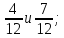 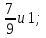                        6.      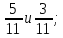 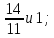                      7.      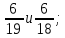 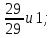                      8.      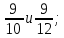 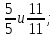                                      9.      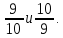 Расположите в порядке убывания дроби: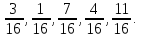 Аня, Оля и Катя собрали 126 грибов. Аня собрала  всех грибов, Оля -  остальных. Сколько грибов собрала Катя?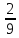 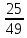 Вариант 2 (Архипова Е, Волков Б, Беспальцев М, Саргсян А)а) Запишите все правильные дроби со знаменателем 8.             б) Запишите все неправильные дроби с числителем 7.Сравните дроби:                           5.  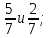 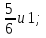                        6.  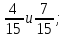 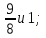                          7.   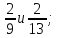 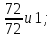                        8.            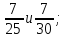 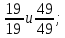                                         9.      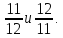 Расположите в порядке возрастания дроби: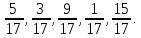 Андрей, Петя и Саша собрали 84 кг макулатуры. Андрей собрал всей макулатуры, Петя -  остатка. Сколько кг макулатуры собрал Саша?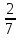 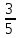 